от 13.05.20Следим за правильным произношением звука [Р]!Родителям рекомендуется выполнять задания каждый день для отработки правильного звукопроизношения:Выполнить артикуляционную гимнастику под звездочкой.Пересказ рассказа. Прослушай забавную историю и объясни, что в ней смешного? Прочитайте ребенку рассказ два раза подряд. Отчего воробышек решил стать вороной? Задайте вопросы по тексту. Прочитайте рассказ в третий раз и попросите пересказать его полностью, опираясь на картинки. Нарисуй свою картинку к сказке.ВОРОБЕЙ НА КРЫШЕНа крыше огромного кирпичного дома сидел маленький Воробышек и внимательно смотрел во двор. Там, внизу, добрая старушка стояла около гаражей и кормила птиц. Из прозрачного пакета она сыпала на землю крупу, зёрна и хлебные крошки.Сначала прилетела стая серых воробьев. Но скоро три крупные чёрные вороны налетели на воробьев и прогнали их от корма.Наблюдавший за происходящим маленький Воробышек рассердился. Он распушил перышки и громко прочирикал: «Когда я вырасту, то обязательно стану Вороной!»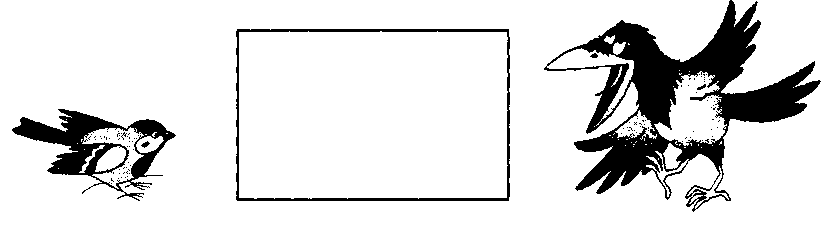 Раскрась картинку, отыщи как можно больше предметов, в названии которых есть звук Р.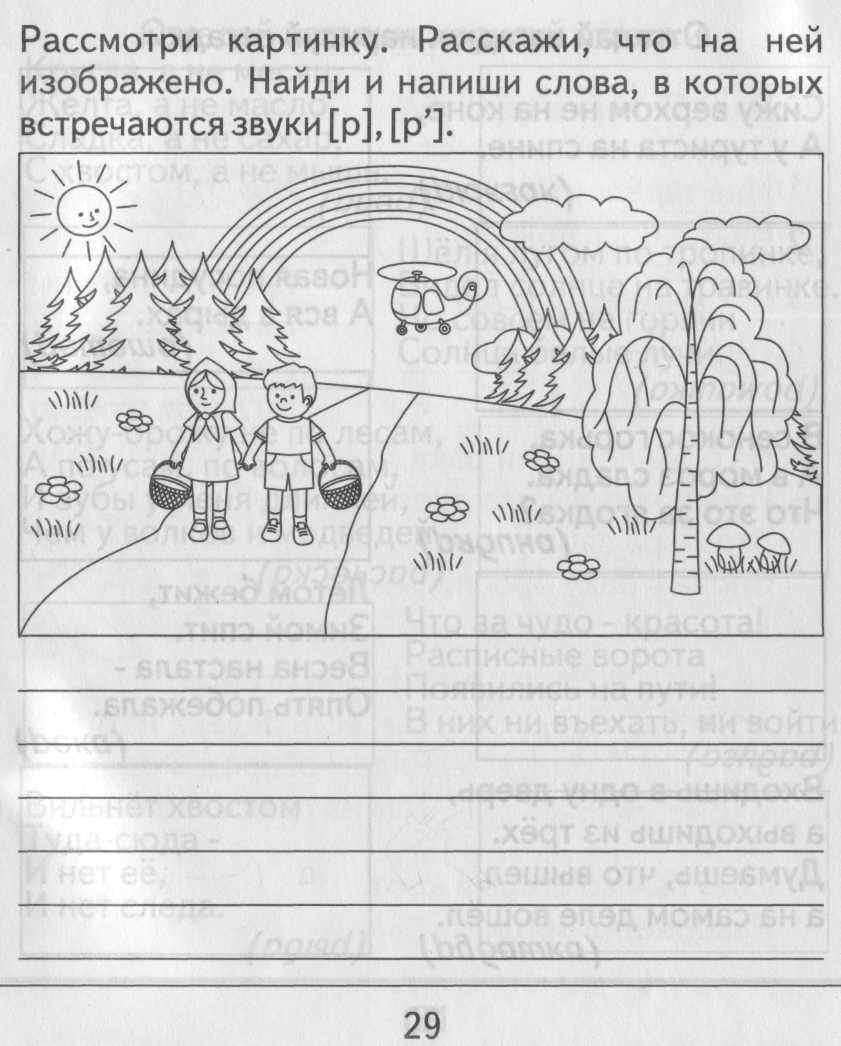 